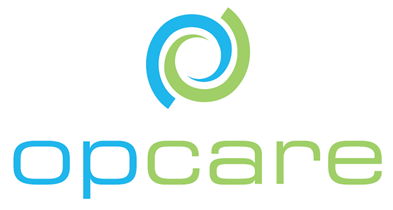 Job title:  Senior Orthotist Location: LeicesterWe have an exciting opportunity for a Senior Orthotist to join our team in Leicester. Are you: 

Looking to take the next step upwards in your career pathway?

Looking to join one of the fasting growing clinical service delivery companies in the UK?

Do you: 

Want to join an organisation and team that believes in putting the patient first and focuses on improving the lives of individuals through innovation and service development?

Want to join a team that focuses on staff and people development?We want to hear from you!!Opcare, part of the international healthcare company Ability Matters Group, is one of the largest suppliers of artificial limb, orthotic, and posture and mobility services to the NHS in England. We consistently deliver a first class service for users, whilst applying the most advanced and exciting clinical and technical solutions available to patients.

The successful applicant will be a part of a large team working in a modern centre, with access to large clinic rooms and an onsite workshop. As well as this the applicant will have the advantage of living in a vibrant multicultural city with amazing transport links around the country to places like London and Birmingham. Leicester is known for its remarkable history as well as its strong and successful sporting heritage, with access to both rural and city locations this makes Leicester a very attractive area to live and work in.Job summary:

The role holder will assess clients / patients in conjunction with Physiotherapists, NHS Consultants, Doctors and other members of the interdisciplinary team as appropriate then provides orthotic treatment based on best practice.The successful applicant will advance the delivery of the Opcare orthotic service by embracing evidence-based medicine and the result of Clinical audit in line with the requirements of clinical governance.Key Responsibilities & TasksTo carry out a full, relevant assessment and ensure that users are provided sufficient information so that their understanding and expectations are targeted to gain the maximum benefit from their treatments. To ensure orthoses issued to patients are fitting and functioning satisfactorily and efficiently.To treat all users with dignity keeping them informed on their orthotic treatment and the basis for actions/advice.Measuring, tracing / casting and fitting orthosis.Ensuring adequate identification of all orthosis and patients items etc at all times.Completing and processing Measure Charts / Worksheets with relevant details, ensuring accurate limb codes are recorded.Using Electronic ordering systems, correctly record patient details and to process orders/deliveries.Working with central administration teams to ensure devices are moving through the system in a timely way and in compliance to the agreed time frame. Mentor junior StaffProvide the manager with information where there are difficulties in achieving satisfaction either in quality of fit or difficulty in achieving the recommended timescales or specified requirements.Minimise wastage of NHS or company funding by ensuring that products are ordered correctly.  If there is a product that is deemed not to be suitable ensure that the product is not damaged and that the packaging is available in order for a refund to be claimed.Ensure that internal communications are kept confidential when appropriate.Agree objectives with Manager and report regularly on progress.To practice within the code of ethics and guidelines of the HCPC.To participate in continuing professional development and ensure your CPD portfolio is maintained.To participate in clinical audit.An excellent appreciation of customer needs and how best to articulate how Opcare can meet those needs. Skills & Personal AttributesThe position requires the job holder to possess:-Proven practical experience working successfully as an Orthotist.Committed to the highest standards of patient care.Proven experience of working within high performing teams.Positive and proactive ’can-do’ attitude. Ability to build and maintain excellent working relationships internally and externally.Excellent interpersonal and communication skills.Excellent attention to detail.Diplomatic but also assertive as required. Able to prioritise, plan and organise efficiently and work with multiple conflicting priorities.Robust judgement and ability to make sound decisions quickly and effectively in complex situations.Collaborative and collegiate style.Self-motivated and uses initiative.Attitude of continuous improvement. Good standard or literacy & numeracy.Confidential and professional.Remains calm under pressure. Flexible working style.Qualifications and essential criteriaEither: Certified Orthotist, HND Orthotics, BSC OrthoticsFully HCPC registered Have full DBS Clearance If you would like to apply for this role, please submit an updated CV to recruitment@abilitymatters.com 